History Through Film 11/12      Mr. Fitton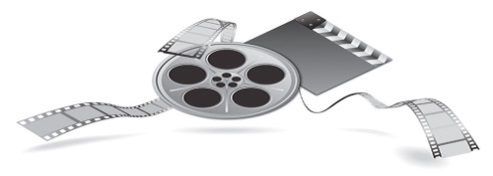 Dear Parent/Guardian:Your son/daughter has enrolled in the course History Through Film 11/12.  This course is designed for students to become critically aware and thoughtful of the media through which historical events are portrayed.  Ultimately, the goal is for students to analytically discern between fact and fiction, identify bias and exaggeration, and come to an understanding of the complexity of the events that shaped the 20th century.The 20th century is indeed considered to be one of the most violent centuries in human history.  The films and documentaries that will be presented throughout this course cover those events in significant detail.  Movies will contain graphically violent scenes in many instances.  There will also be some sexual content on screen along with the use of profanity.  On the back is a list of the possible titles we aim to cover through the semester. In some cases we will watch the entire film and in other cases we may watch only a clip.Every film will follow a series of lessons regarding the history that it portrays.  Students are then to deconstruct the film for its historical accuracy, bias, exaggeration, propaganda and purpose.  Class discussions will follow each film and students will be given a variety of assignments and be responsible for content quizzes.Classroom Expectations:1. Attend every class.2. Be on time.3. Turn off cell phones and put them away.4. Actively participate in class discussions.5. Be prepared to be involved in class presentations.When students are absent they are expected to use Netflix, YouTube, or other resources to view films that were missed. Without an extenuating circumstance, no assignment will be accepted after one week from the time the assignment was given.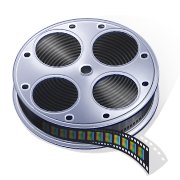 Films and Film clips may include (but are not limited to) the following:WW I				Passchendaele; Gallipoli; The Red BaronThe Great Depression/	Cinderella Man; Citizen Kane; The Grapes of WrathProhibitionWW II				Swing Kids; Storming Juno; Saving Private Ryan;				Memphis Belle; Schindler’s List; Winter in Wartime;				Downfall; Fat Man Little Boy; The Imitation Game; Unbroken				Life is Beautiful, Son of SaulThe Korean War		M*A*S*HCivil Rights			Gandhi; Malcom X; Mississippi Burning; Across the Universe				Selma; Forrest Gump; 42; Long Walk to FreedomViet Nam			Apocalypse Now; The Deer Hunter; Good Morning VietNamThe Cuban			Thirteen Days; American GraffittiMissile Crisis/ 60’sThe Space Race		All the Right Stuff; Apollo ThirteenThe Middle East/911	Argo; United 93; World Trade CenterPlease sign to indicate that you have read and understand the nature of the course and the types of films that will be used.Date					______________________________________Student				_______________________________________Parent/Guardian			_______________________________________	